Pascal’s Triangle (to row 12) 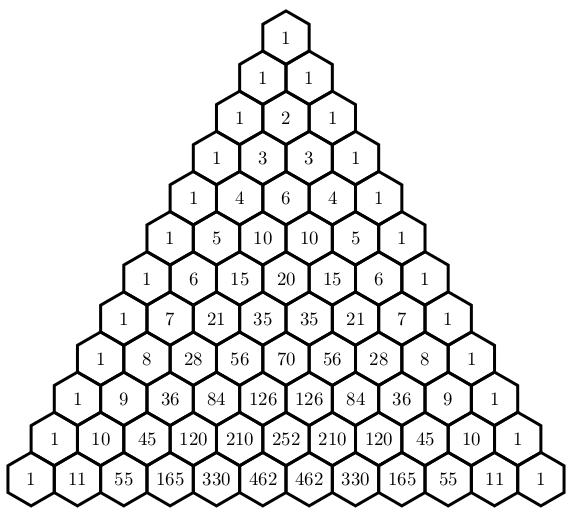 